단기 렌탈 약정(계약)서제 1 조 ( 목적 )본 약정서는 ‘주식회사 시스메이트’(이하 “공급자”가라 한다)이 ‘                    ’(이하 “계약자”라 한다)에게 본 약정에 따른 "상품"을 렌탈(임대)하고, 약정에 필요한 제반사항 및 “계약자”와 “공급자”간의 권리·의무 및 책임사항을 규정합니다.제 2 조 ( 상품의 정의 )본 약정서에서 정한 ‘상품’이란 하기의 항목을 포함하며, 상호 협의 및 확정된 상품 내역은 하기 하드웨어를 별첨1. 단기 렌탈 신청서에 기재하도록 합니다.하드웨어 : 모니터, 셋탑박스(또는 미디어 플레이어), 거치대 등서비스 : 유지보수(약정기간 내 무상 A/S) 등제 3 조 ( 약정의 성립 및 의무사용기간 )“계약자”는 “공급자”가 제시한 ‘단기 렌탈 신청서(#별첨1 참조)’에 동의/서명을 해야 렌탈 약정이 성립됩니다.렌탈 약정의 효력과 렌탈 기간의 기산일은 “공급자”가 “계약자”에게 상품을 인도(설치)한 날로부터 발생합니다.“계약자”의 렌탈 상품을 변경은 불가능하며, 기존 약정을 해지한 후 새로운 상품으로 재 약정을 해야합니다.또한 렌탈 상품의 이동설치하는 경우, 이동 설치에 따른 실비 비용(철거, 설치비)은 “계약자”가 부담합니다.제 4 조 ( 상품의 인도와 설치 및 철거 )“공급자”는 “계약자”가 신청한 상품을 “계약자”가 요청하는 장소에 인도(설치)합니다.“계약자” 또는 “계약자”를 대신하여 상품을 인도받는 자는 상품의 인수(설치)완료 즉시, 물건의 상태 및 성능이 정상적인 것을 확인한 후, ‘설치확인서(#별첨2 설치확인서 참조)’에 서명하셔야 합니다.약정기간 기간 내에, 상품의 ‘이전 설치’ 또는 ‘철거(회수)’가 필요할 경우 “공급자”와 협의 후 진행할 수 있으며, 이와 관련된 실비 비용(철거, 설치비)은 “계약자”가 부담하여야 합니다.“계약자”가 '단기렌탈신청서'에 기재한 설치환경을 포함한 기타 부적합으로 인하여 추가 비용이 발생하는 경우, 관련 실비 비용(리프트대여, 연장봉, 연장브라켓, 고정장치 등) 및 추가 작업비용은 “계약자”가 부담하여야 합니다. 설치환경의 부적합으로 인하여 본 약정의 진행이 불가하거나 “계약자”의 단순변심 또는 유책으로 의하여 인도(설치) 불허 시, 관련 실비 비용(현장실사비용, 출장비 외)은 “계약자”가 부담하여야 합니다.“계약자”가 반납 가능 영업시간 이외의 설치 및 철거를 원하는 경우, 추가 비용이 발생할 수 있으며 “공급자”는 견적서에 명시하여 제공한다. (영업시간: 평일 09:00~18:00)약정기간 종료 및 상품의 반납 시 “계약자”는 물건의 상태 및 성능을 확인한 후, ‘반납 확인서(#별첨3 설치확인서 참조)’를 작성하여 함께 반납해야 합니다.약정기간 종료 후 “계약자” 및 “공급자” 상호 간 협의된 철거 일정이 지체되는 경우, 약정된 상품의 1일 렌탈비용을 영업시간 기준(평일 09:00~18:00)으로 지체한 시간만큼 일할 계산하여 보증금에서 제하여 청구합니다. 단, “계약자”의 불가피함으로 지체되는 일정에 대하여는 “공급자”의 사전 승인 하에 지체상금을 면책할 수 있습니다.제 5 조 ( 상품의 사용과 관리 유지 )“계약자”는 상품을 통상적인 용도에 따라 사용하고, 관리에 대한 모든 책임을 가집니다.“계약자”는 상품을 타인에게 양도, 전대, 개조 할 수 없으며, 설치장소 변경 등을 하고자 할 경우 “공급자”에게 사전 승인을 받아야 합니다. “계약자”는 상품에 부착된 “공급자”의 소유권 표시, 상품 라벨 등의 표시를 제거, 손상시켜서는 안됩니다.“계약자”는 앞의 ‘가’, ‘나’, ‘다’항에 따른 책임과 의무를 게을리하여 발생한 불이익은 “계약자”가 부담하여야 합니다.“계약자”는 “공급자”의 소유권을 침해하는 ‘제3자의 행위(압류, 가압류, 가처분, 공조, 공과의 체납 등)’에 대해 본 상품은 “공급자”의 소유재산이라는 사실을 주장, 입증하여야 함은 물론 이러한 사태가 발생한 즉시 그 사실을 “공급자”에게 통지하고 “공급자”의 조치에 따라야 합니다.제 6 조 ( 렌탈 보증금/렌탈비용 청구기준 )“계약자”는 ‘렌탈비용', ‘보증금' 및 '설치/철거/브라켓’등의 일체 비용을 렌탈 개시일 이전에 100% 지불하여야 합니다.제 7 조 ( 상품변경 )약정기간 중 상품 변경은 불가하며, “계약자”가 부득이한 사정으로 인하여 상품변경을 하고자 할 경우, 하기 ‘제 14 조 계약의 해지’에 따라 해지 처리 후, 재 약정을 진행하여야 합니다.제 8 조 ( 상품의 A/S )약정 기간 내에 상품의 불량 및 하자가 발생할 경우, “공급자”는 “계약자”의 A/S 요구에 성실히 임해야 합니다. 이때 발생하는 A/S 비용(소모품 제외)은 “공급자”가 부담합니다.약정 기간 내에 “계약자”의 부주의로 인한 A/S 및 소모품 관련 수리나 교환이 필요한 경우에는 “계약자”가 비용을 부담하여야 합니다.효율적인 A/S 를 위해 “공급자”는 A/S 관리를 제 3 자에게 위임하거나 새로운 업체를 지정 할 수 있습니다.제 9 조 ( 파손 및 분실료 청구 기준 )상품의 분실, 도난, 파손, 화재 및 기타사유(압류나 경매) 등으로 인하여 훼손, 멸실 된 경우 “계약자”는 상품비용을 “공급자”에게 배상하여야 하며, 동시에 렌탈 계약을 해지하거나 재설치하여 지속할 수 있습니다. 상품의 파손 발생 시, 파손 상품의 ‘수리비(회수, 재설치 비용 포함)를 실비 청구’하게 됩니다.상품의 분실 발생 시, 분실 상품의 '정상가격을 기준으로, 선 지불한 기간별 렌트 비용을 제외한 차액'을 청구하게 됩니다.     ㄱ. 선 지불한 보증금, 설치/철거비, 브라켓 등의 일체 비용은 반환되지 않습니다.제 10 조 ( 변경사항 고지 )“계약자”는 “공급자”로부터 상품을 인수한 후 “계약자”의 인적사항이 변경되거나 렌탈 상품을 다른 장소로 이전할 경우에는 그 내용을 반드시 “공급자”에게 통보하여야 합니다.제 11 조 ( 계약의 해지 )본 약정서 ‘제 10 조 (상품의 A/S)’에 대한 의무를 불이행하거나 게을리하는 등 “공급자”에게 귀책사유가 있는 경우 “계약자”는 상당한 기간을 정하여 그 이행을 독촉하고 그 후에도 “공급자”가 이행하지 아니한 경우에는 “계약자”는 위약금을 부담하지 아니하고 계약을 해지할 수 있습니다.“계약자”는 렌탈 상품을 인도(설치) 받은 날로부터 약정기간이 경과하는 날까지 원칙적으로 약정을 해지할 수 없습니다. 그럼에도 불구하고 “계약자”가 약정을 해지할 경우, 기 납입한 렌탈료는 반환되지 않습니다. 하기와 같은 사유가 발생한 경우, 본 렌탈 약정은 자동 해지되며, “계약자”는 해당 상품을 지체 없이 반납하여야 합니다.“계약자”가 약정 기간이 만료되지 않은 시점에서 렌탈 약정을 중지하고자 할 경우분실, 도난, 파손, 화재, 기타사유(압류나 경매)로 인하여 훼손, 멸실된 경우본 약정서 ‘제 5 조(상품의 사용과 관리유지)’를 위반할 경우제 12 조 ( 분쟁처리 및 관할 법원 )렌탈상품에 대한 불만, 피해보상, 분쟁처리에 대해서는 “공급자”에게 문의하시고 해결이 되지 않을 경우 ‘한국소비자보호원’에 구제를 요청할 수 있습니다.본 계약과 관련하여 소송이 필요할 경우에는 “공급자”의 주소지 관할법원으로 합니다.제 13 조 ( 기타 )본 계약에 규정하지 않은 사항은 신의성실의 원칙에 따라 양자간 상호 합의하여 결정하되, 협의되지 아니한 사항은 관계법령 및 일반 상관례에 따릅니다.본 계약의 성립을 증명하기 위하여 렌탈 신청서를 작성함과 동시에 “계약자”는 계약서의 내용에 대하여 충분히 숙지하였음을 확인합니다. ”계약자”와 ”공급자”는 본 약정서에 기재된 “상품”의 렌탈 조건에 대한 약정 체결을 합의합니다.20   년     월     일#별첨1. 단기 렌탈 신청서< 약정 내용 및 계약자 정보 >하기 본인은 상기 내역과 같이 시스메이트 단기 렌탈 서비스를 신청합니다.신청일자 :    20      년       월      일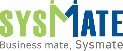 #별첨1. 단기 렌탈 신청서(작성예시)< 약정 내용 및 계약자 정보 >하기 본인은 상기 내역과 같이 시스메이트 단기 렌탈 서비스를 신청합니다.신청일자 :   2021년 04월 25일※ 설치위치 정면 사진 예시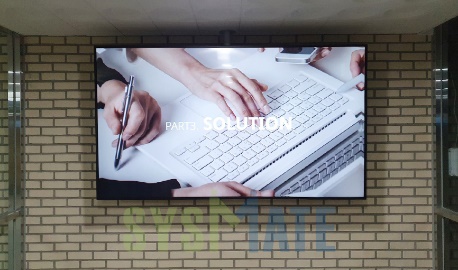 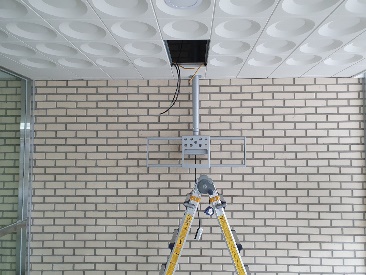 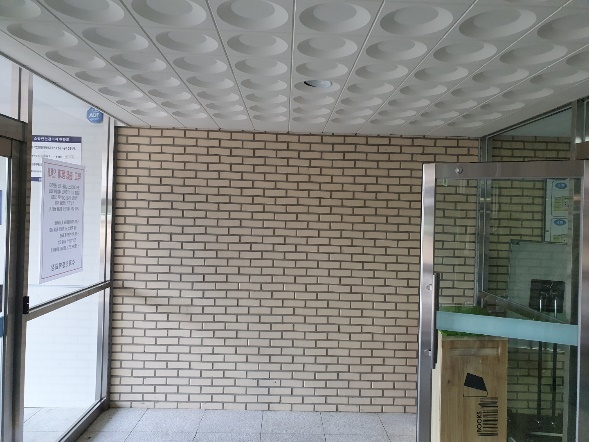 <설치전>※ 설치위치 정면 사진 예시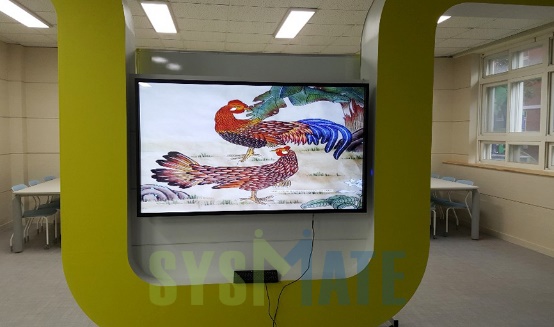 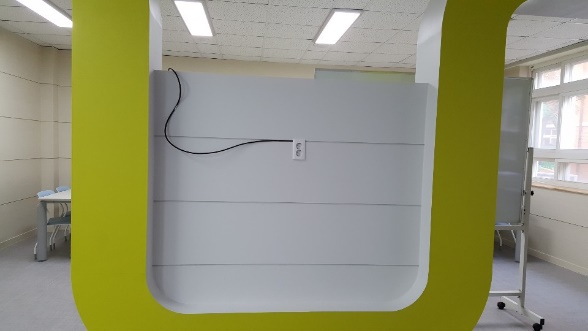 <설치전>                                                     <설치후><계약자>상호명: 주  소: 성명:                         (인/서명)<공급자>회사명:  주식회사 시스메이트주  소:  서울 금천구 가산디지털1로 119 SK트윈테크타워 A-501,502,503,508호대표자:  정 종 균             (인)설치 일시20     년       월       일 (       시)20     년       월       일 (       시)20     년       월       일 (       시)총 약정기간       일반납 일시20     년       월       일 (       시)20     년       월       일 (       시)20     년       월       일 (       시)총 약정기간       일계약자 상호사업자번호계약자 성명(인)(인)(인)생년월일설치 주소휴대폰설치내역 및 환경 정보설치내역 및 환경 정보설치내역 및 환경 정보설치내역 및 환경 정보설치내역 및 환경 정보설치내역 및 환경 정보제품명수량     대설치장소 특징 매장   전시장   사무실   기타(          ) 매장   전시장   사무실   기타(          ) 매장   전시장   사무실   기타(          )상하차 지원 가능    불가능제품인도 특징 엘리베이터 있음   엘리베이터 없음   기타(     ) 설치장소와 주차장의 거리가 200M 이내인 경우 설치장소와 주차장의 거리가 200M 이상인 경우 엘리베이터 있음   엘리베이터 없음   기타(     ) 설치장소와 주차장의 거리가 200M 이내인 경우 설치장소와 주차장의 거리가 200M 이상인 경우 엘리베이터 있음   엘리베이터 없음   기타(     ) 설치장소와 주차장의 거리가 200M 이내인 경우 설치장소와 주차장의 거리가 200M 이상인 경우설치유형  스탠드형  벽걸이형  천장형네트워크 설치 유무  무선       유선       네트워크 불가  무선       유선       네트워크 불가  무선       유선       네트워크 불가층고 높이(벽걸이/천장형) 4M이하(사다리 진입 가능) 4M이상(리프트 장비 추가) 전기 배선 환경 5M이내    10M 이내    20M 이내    20M 이상    점검구(유 / 무 / 공사요망) 기타(                                                                            ) 5M이내    10M 이내    20M 이내    20M 이상    점검구(유 / 무 / 공사요망) 기타(                                                                            ) 5M이내    10M 이내    20M 이내    20M 이상    점검구(유 / 무 / 공사요망) 기타(                                                                            ) 5M이내    10M 이내    20M 이내    20M 이상    점검구(유 / 무 / 공사요망) 기타(                                                                            ) 5M이내    10M 이내    20M 이내    20M 이상    점검구(유 / 무 / 공사요망) 기타(                                                                            )설치 위치 재질(벽걸이/천장형) 콘크리트   목재    석고보드    가벽    기타(          ) 콘크리트   목재    석고보드    가벽    기타(          ) 콘크리트   목재    석고보드    가벽    기타(          ) 콘크리트   목재    석고보드    가벽    기타(          ) 콘크리트   목재    석고보드    가벽    기타(          )특이사항(벽걸이/천장형) 설치 위치 내벽/속천장에 간섭이 발생하는 구조물이 있는 경우(추가 비용 발생) 설치 위치 벽/천장 재질이 제품의 무게를 지탱할 수 없는 경우(추가 비용 발생) 설치 위치 내벽/속천장에 간섭이 발생하는 구조물이 있는 경우(추가 비용 발생) 설치 위치 벽/천장 재질이 제품의 무게를 지탱할 수 없는 경우(추가 비용 발생) 설치 위치 내벽/속천장에 간섭이 발생하는 구조물이 있는 경우(추가 비용 발생) 설치 위치 벽/천장 재질이 제품의 무게를 지탱할 수 없는 경우(추가 비용 발생) 설치 위치 내벽/속천장에 간섭이 발생하는 구조물이 있는 경우(추가 비용 발생) 설치 위치 벽/천장 재질이 제품의 무게를 지탱할 수 없는 경우(추가 비용 발생) 설치 위치 내벽/속천장에 간섭이 발생하는 구조물이 있는 경우(추가 비용 발생) 설치 위치 벽/천장 재질이 제품의 무게를 지탱할 수 없는 경우(추가 비용 발생)설치장소 사진 첨부 설치위치 정면    점검구, 전기배선 등 현장 확인이 가능한 사진 설치위치 정면    점검구, 전기배선 등 현장 확인이 가능한 사진 설치위치 정면    점검구, 전기배선 등 현장 확인이 가능한 사진 설치위치 정면    점검구, 전기배선 등 현장 확인이 가능한 사진 설치위치 정면    점검구, 전기배선 등 현장 확인이 가능한 사진<신청 상품 정보><신청 상품 정보><신청 상품 정보><신청 상품 정보><신청 상품 정보><신청 상품 정보>렌탈상품명렌탈상품명설치대수렌탈료(VAT포함)렌탈료(VAT포함)비고(     )인치 스탠드 사이니지(     )대(     )인치 스탠드 사이니지(     )대납품(직접 / 요청)반납(직접 / 요청)(     )인치 벽걸이형 사이니지(     )대브라켓 (     )개(     )인치 벽걸이형 사이니지(     )대브라켓 (     )개납품(직접 / 요청)반납(직접 / 요청)회사명/상호명: 주  소: 연락처(핸드폰/전화)계약자 성명:                      (서명 / 인)설치 일시2021 년 05 월 01 일 (10시)2021 년 05 월 01 일 (10시)2021 년 05 월 01 일 (10시)총 약정기간 7일반납 일시2021 년 05 월 07 일 (17 시)2021 년 05 월 07 일 (17 시)2021 년 05 월 07 일 (17 시)총 약정기간 7일계약자 상호가나다 이벤트가나다 이벤트가나다 이벤트사업자번호123-45-67890계약자 성명홍길동 (인)홍길동 (인)홍길동 (인)생년월일80.01.01설치 주소서울시 강남구 코엑스 전시장 00홀서울시 강남구 코엑스 전시장 00홀서울시 강남구 코엑스 전시장 00홀휴대폰010-1234-5678설치내역 및 환경 정보설치내역 및 환경 정보설치내역 및 환경 정보설치내역 및 환경 정보설치내역 및 환경 정보설치내역 및 환경 정보제품명스탠드형 43인치 USB타입 (DS430SU)스탠드형 43인치 USB타입 (DS430SU)스탠드형 43인치 USB타입 (DS430SU)수량5 대설치장소 특징 매장  ■ 전시장   사무실   기타 (엘리베이터 없음) 매장  ■ 전시장   사무실   기타 (엘리베이터 없음) 매장  ■ 전시장   사무실   기타 (엘리베이터 없음)상하차 지원■ 가능    불가능제품인도 특징■ 엘리베이터 있음   엘리베이터 없음   기타(     ) 설치장소와 주차장의 거리가 200M 이내인 경우■ 설치장소와 주차장의 거리가 200M 이상인 경우■ 엘리베이터 있음   엘리베이터 없음   기타(     ) 설치장소와 주차장의 거리가 200M 이내인 경우■ 설치장소와 주차장의 거리가 200M 이상인 경우■ 엘리베이터 있음   엘리베이터 없음   기타(     ) 설치장소와 주차장의 거리가 200M 이내인 경우■ 설치장소와 주차장의 거리가 200M 이상인 경우설치유형■  스탠드형  벽걸이형  천장형네트워크 설치 유무  무선       유선     ■  네트워크 불가  무선       유선     ■  네트워크 불가  무선       유선     ■  네트워크 불가층고 높이(벽걸이/천장형)■4M이하(사다리 진입 가능) 4M이상(리프트 장비 추가) 전기 배선 환경 5M이내    10M 이내   ■ 20M 이내    20M 이상    점검구(유 / 무 / 공사요망) 기타(                                                                            ) 5M이내    10M 이내   ■ 20M 이내    20M 이상    점검구(유 / 무 / 공사요망) 기타(                                                                            ) 5M이내    10M 이내   ■ 20M 이내    20M 이상    점검구(유 / 무 / 공사요망) 기타(                                                                            ) 5M이내    10M 이내   ■ 20M 이내    20M 이상    점검구(유 / 무 / 공사요망) 기타(                                                                            ) 5M이내    10M 이내   ■ 20M 이내    20M 이상    점검구(유 / 무 / 공사요망) 기타(                                                                            )설치 위치 재질(벽걸이/천장형) 콘크리트   목재    석고보드    가벽    기타(          ) 콘크리트   목재    석고보드    가벽    기타(          ) 콘크리트   목재    석고보드    가벽    기타(          ) 콘크리트   목재    석고보드    가벽    기타(          ) 콘크리트   목재    석고보드    가벽    기타(          )특이사항(벽걸이/천장형) 설치 위치 내벽/속천장에 간섭이 발생하는 구조물이 있는 경우(추가 비용 발생) 설치 위치 벽/천장 재질이 제품의 무게를 지탱할 수 없는 경우(추가 비용 발생) 설치 위치 내벽/속천장에 간섭이 발생하는 구조물이 있는 경우(추가 비용 발생) 설치 위치 벽/천장 재질이 제품의 무게를 지탱할 수 없는 경우(추가 비용 발생) 설치 위치 내벽/속천장에 간섭이 발생하는 구조물이 있는 경우(추가 비용 발생) 설치 위치 벽/천장 재질이 제품의 무게를 지탱할 수 없는 경우(추가 비용 발생) 설치 위치 내벽/속천장에 간섭이 발생하는 구조물이 있는 경우(추가 비용 발생) 설치 위치 벽/천장 재질이 제품의 무게를 지탱할 수 없는 경우(추가 비용 발생) 설치 위치 내벽/속천장에 간섭이 발생하는 구조물이 있는 경우(추가 비용 발생) 설치 위치 벽/천장 재질이 제품의 무게를 지탱할 수 없는 경우(추가 비용 발생)설치장소 사진 첨부■ 설치위치 정면   ■ 점검구, 전기배선 등 현장 확인이 가능한 사진■ 설치위치 정면   ■ 점검구, 전기배선 등 현장 확인이 가능한 사진■ 설치위치 정면   ■ 점검구, 전기배선 등 현장 확인이 가능한 사진■ 설치위치 정면   ■ 점검구, 전기배선 등 현장 확인이 가능한 사진■ 설치위치 정면   ■ 점검구, 전기배선 등 현장 확인이 가능한 사진<신청 상품 정보><신청 상품 정보><신청 상품 정보><신청 상품 정보><신청 상품 정보><신청 상품 정보>렌탈상품명렌탈상품명설치대수렌탈료(VAT포함)렌탈료(VAT포함)비고( 43 )인치 스탠드 사이니지( 5 )대( 43 )인치 스탠드 사이니지( 5 )대5 EA661,000원(보증금 포함)661,000원(보증금 포함)납품(직접 / 요청)반납(직접 / 요청)(     )인치 벽걸이형 사이니지(     )대브라켓 (     )개(     )인치 벽걸이형 사이니지(     )대브라켓 (     )개납품(직접 / 요청)반납(직접 / 요청)회사명/상호명      :가나다 이벤트주  소             :서울시 금천구 가산동 119 501호연락처(핸드폰/전화) :010-1234-5678계약자 성명        :홍길동 (서명 / 인)